Unit 3 Lesson 3 – Angle Measures in Polygons1.) In a pentagon, each of two angles has a measure of 68o. Each of the other two angles measures 142o. What is the measure of the remaining angle?2.) In a quadrilateral, one angle measures 175o. A second angle measures 29o, while a third angle measures 54o. What is the measure of the remaining angle?3.) In a right triangle, there is a 57o angle. What is the measure of the third angle?4.) In a hexagon, each of three angles has a measure of 83o. Two of the other angles each have a measure of 150o. What is the measure of the remaining angle?Find the missing angle in each figure below.5.) 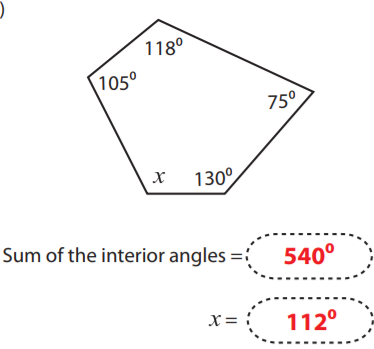 6.) 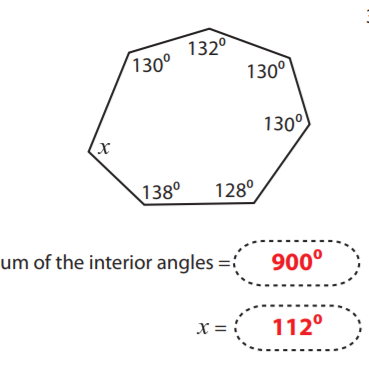 7.) 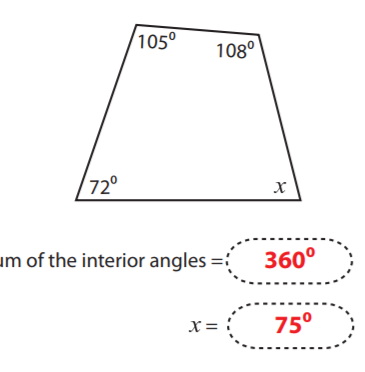 8.) 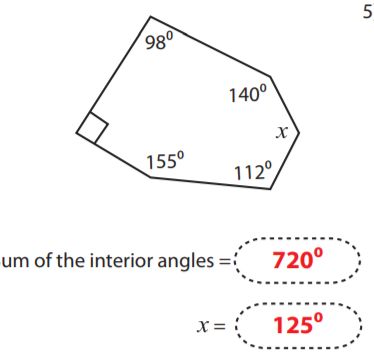 9.) 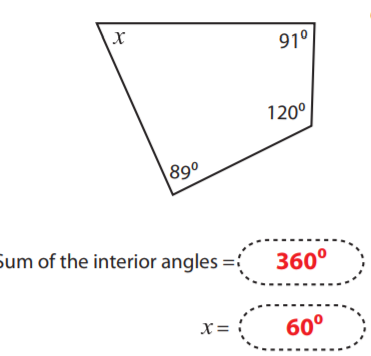 10.)<A =		<C =		<D =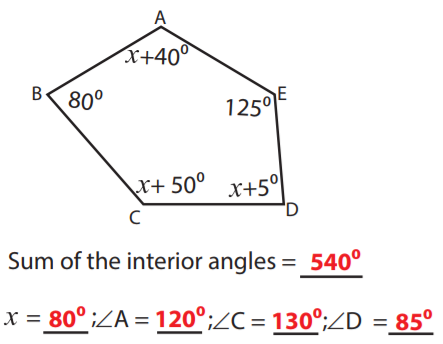 11.) <G =		<H =		<L =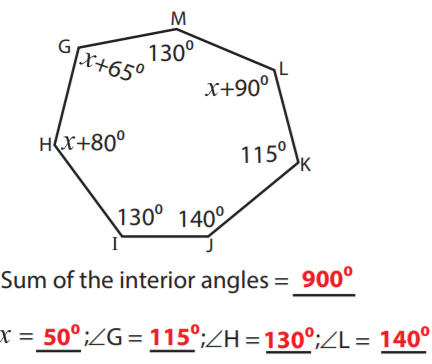 12.) <P =		<R =		<T =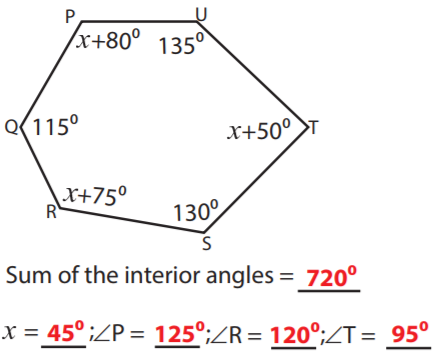 13.) <A =		<C =		<F =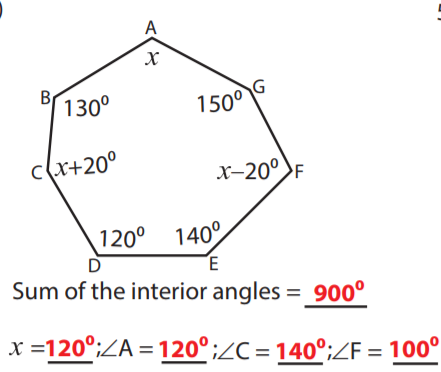 14.) <H =		<I =		<K =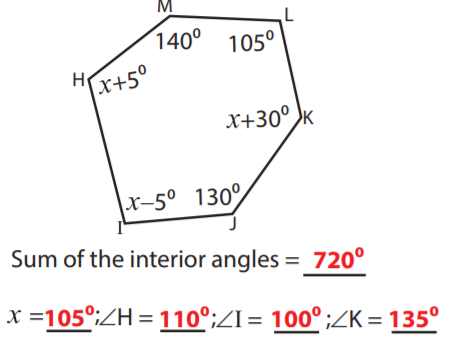 